
Jaarverslag 2020 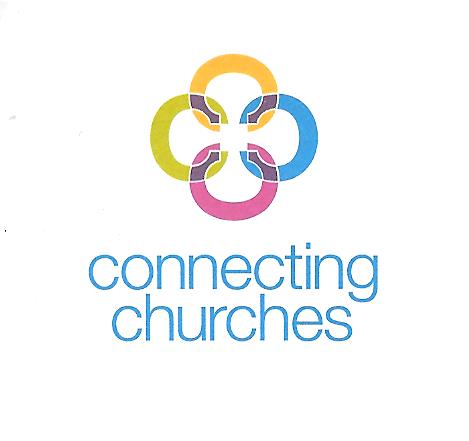 InleidingTwee gebeurtenissen hadden een behoorlijke invloed op de geplande activiteiten voor 2020:De coronacrisis met alle bijkomende restricties. Dit maakte het vrijwel onmogelijk, vanaf maart, elkaar fysiek te ontmoeten en activiteiten te organiseren in de samenwerking tussen Nederlandse en internationale kerken. Voortgang: Via videogesprekken is toch geprobeerd lopende zaken voort te zetten en enkele nieuwe contacten van start te doen gaan. Hiervan wordt verder in dit verslag melding gemaakt.Belemmering: Doordat ook activiteiten van anderen moesten worden uitgesteld of afgelast kon CC niet alle voorgenomen activiteiten uitvoeren. Zo kon bijvoorbeeld de geplande presentatie van CC voor meer dan 1.000 betrokken christenen tijdens de voorjaarsconventie van de Charismatische Werkgemeenschap Nederland geen doorgang vinden omdat de conventie moest worden afgelast.In de tweede helft van het jaar werd de directeur, Arnold van Heusden, geconfronteerd met gezondheidsproblemen, die hem dwongen het werk voorlopig neer te leggen. Lopende zaken, vooral binnen het Project Reversed Mission, zijn door een van de coaches in dit project overgenomen: Kees van der Wilden. 

Kees is o.a. 13 jaar directeur geweest van WEA Mission (World Evangelical Alliance) en is nu voorzitter van het bestuur van Nederland Zoekt en van ECM Nederland (European Christian Mission). Hij is gelijk heel actief aan de slag gegaan. Met de voorzitter van het bestuur, Frank Dijkstra, heeft hij sinds oktober 2020 twee- of driewekelijks werkoverleg.Vergaderingen bestuurHet bestuur van de Stichting Connecting Churches bestaat uit
- Frank Dijkstra, voorzitter
- Henk Medema, secretaris 
- Gerwin van Herk, penningmeester
- Nissi Tjhin, ICT-deskundige, sinds najaar 2020

Het bestuur kwam ik 2020 viermaal bijeen, in februari, juni, september en december.  De laatste vergadering -in december- werd, vanwege zijn gezondheid, gehouden zonder de aanwezigheid van de directeur. Uiteraard wel in de aanwezigheid van de vervangend directeur, Kees van der Wilden. De belangrijkste zaken die in de vergaderingen aan de orde kwamen, waren:Noodzakelijke aanpassingen van de plannen vanwege corona en gedurende het jaar nieuwe noodzakelijke aanpassingenOntwikkeling van digitale mogelijkheden voor vergaderingen, overleggen en trainingenFinanciën en fondswervingProject Reversed Mission: opties voor het onderhouden van bestaande contacten, (digitaal) opzetten van nieuwe contacten en het vinden en aanstellen van coachesVervanging van de directeurCommunicatie en netwerkactiviteitenA. Contacten / samenwerking met:Protestantse Kerk: ds. Simon de Kam, opgevolgd door Shadi Haddad (verbindend specialist migranten kerken); Gerdine Westland (Kerk in Actie); Maarten Atsma (coördinatie begeleiding pioniersplekken); dr. René de Reuver (scriba synode))Jurjen de Groot, (directeur Dienstenorganisatie)Deelname aan gebedsbijeenkomsten voor migrantenkerken. Ruim 800 voorgangers en ambtsdragers werden hier tweemaal gedurende het jaar voor uitgenodigdSkin NederlandSkin RotterdamSOFAKCharismatische Werkgemeenschap NederlandTEARMissie NederlandUnie van Baptistengemeenten NederlandDiverse kerkelijke gemeenten in NederlandB. Website: Jan Bubberman was ook in 2020 bereid het beheer van de website op zich te nemen en de site up to date te houden. In deze tijd van groeiende behoefte aan digitale informatieverstrekking is de website breder bekend geraakt onder zowel Nederlandse en internationale kerken als ook (aspirant) coaches in het Project Reversed Mission. De URL van de website is: www.connectingchurches.nlC. Project Reversed Mission, Netwerkactiviteiten
In september heeft er een digitale “Platformbijeenkomst” plaatsgevonden. Er namen 19 betrokken professionals aan deze bijeenkomst deel. Het programma bestond uit:  een update van Connecting Churches sinds haar oprichting ruim 10 jaar geleden, uitleg over het Project Reversed Mission en een casestudie uit Dordrecht, informatie over de gebedsbijeenkomsten en tot slot een interview met Ds. René de Reuver, scriba van de PKN, gericht op het beleid van de PKN ten aanzien van christenmigranten. Ook het boek “Lente in de Kerk” van ds. René van Loon kreeg aandacht.In november werd er een training dag voor (aspirant) coaches gehouden, eveneens digitaal. Hieraan deden 16 deelnemers mee. De dag werd geleid door Madelon Grant, coördinator van Skin Nederland, en door Kees van der Wilden, betrokken bij de coaches van het Project Reversed Mission. Aan de orde kwamen, naast een levendige kennismaking, de bijbelse basis tot samenwerking tussen kerken, lessen die geleerd kunnen worden vanuit het boek ‘Kerken Delen’, culturele uitdagingen in samenwerking en twee casestudies over lopende samenwerkingstrajecten. Het hele programma is opgenomen en beschikbaar voor kerken en coaches die bij een samenwerkingstraject betrokken (gaan) zijn.
D. Project Reversed Mission, diversenGedurende het jaar is er een begin gemaakt met een grootschalig samenwerkingstraject tussen Nederlandse en internationale kerken in Zoetermeer met medewerking van Kees van der Wilden als coach van dit traject.Verder zijn er gesprekken gestart met beschikbare coaches tussen:Een Iraanse kerk en een Protestantse gemeente in de omgeving ApeldoornEen internationale en Nederlandse kerk in MaastrichtEen Franstalige kerk en Protestantse kerk in de omgeving Den HaagNa de digitale trainingsbijeenkomst van 14 november zijn er meer coaches beschikbaar gekomen. De verwachting is dat zij in de loop van 2021 ook kunnen gaan optrekken in nieuwe initiatieven van samenwerking.E. FinanciënZie bijlagen